KARTA ZGŁOSZENIAWalne Zgromadzenie FORUM Informacji Turystycznej – 3-4 grudnia 2019 r.w Hotelu TARNOVIA, ul. Kościuszki 10, TarnówDANE TELEADRESOWE JEDNOSTKI ZGŁASZAJĄCEJDANE TELEADRESOWE ZGŁOSZONEJ OSOBY
Udział z noclegiem (bez kosztów dojazdu).ZGODA NA PRZETWARZANIE DANYCH OSOBOWYCHMiejsce i data zgłoszenia						Czytelny podpis osoby odpowiedzialnej za zgłoszenie	…………………………………………					………………………………………….ZGŁOSZENIA PROSIMY WYPEŁNIĆ I ODESŁAĆ W TERMINIE do 22 listopada 2019 r. na adres e-mail: liliana.waszczuk@pot.gov.pl Liczba miejsc ograniczona, o uczestnictwie będzie decydować kolejność zgłoszeń.PRZETWARZANIE DANYCH OSOBOWYCHZapewniamy, że dane osobowe podane w Zgłoszeniu są przetwarzane zgodnie z RODO. Realizując postanowienia art. 13 ust. 1 i ust. 2 RODO poniżej wszelkie niezbędne informacje dotyczące przetwarzania Państwa danych osobowych w związku z udziałem w Walnym Zgromadzeniu FORUM Informacji Turystycznej (dalej: „Forum”).Administratorem danych osobowych przetwarzanych w związku ze zgłoszeniem udziału w w/w Forum jest Polska Organizacja Turystyczna z siedzibą w Warszawie, ul. Chałubińskiego 8, NIP: 525 21 50 196 (dalej: „Administrator„ lub „POT”);We wszelkich sprawach związanych z przetwarzaniem Państwa danych osobowych przez POT można kontaktować się z wyznaczonym inspektorem ochrony danych mailowo: dpo@pot.gov.pl lub listownie na adres korespondencyjny administratora Polska Organizacja Turystyczna, ul. Chałubińskiego 8, XIX piętro, 00-613 Warszawa;Państwa dane osobowe będą przetwarzane na podstawie udzielonej zgody (art. 6 ust 1 lit. a) RODO) w celu rejestracji udziału w Forum oraz w celu jego organizacji i realizacji;Odbiorcą Państwa danych osobowych będą podmioty zaangażowane w organizację Forum, na które dokonali Państwo zgłoszenia. POT zobowiąże wskazane podmioty do przetwarzania Państwa danych osobowych zgodnie z przepisami RODO oraz ich niezwłocznego usunięcia po zakończeniu realizacji warsztatów. Państwa dane osobowe nie będą przekazywane do państwa trzeciego/organizacji międzynarodowej.Państwa dane osobowe będą przechowywane do czasu wycofania zgody na przetwarzanie danych rejestracyjnych, z tym, że działania przetwarzania podjęte przed cofnięciem zgody pozostają w zgodzie z prawem, w tym w szczególności z ogólnym rozporządzeniem o ochronie danych osobowych.Informujemy również, że podane nam przez Państwa dane nie będą podstawą do zautomatyzowanego podejmowania decyzji; nie będą też profilowane.Jako administrator Państwa danych, zapewniamy Państwu prawo dostępu do treści swoich danych oraz prawo ich sprostowania, usunięcia, ograniczenia przetwarzania, prawo do przenoszenia danych, prawo wniesienia sprzeciwu, prawo do cofnięcia zgody w dowolnym momencie bez wpływu na zgodność z prawem przetwarzania, którego dokonano na podstawie zgody przed jej cofnięciem.Informujemy także, że przysługuje Państwu prawo wniesienia skargi do Prezesa Urzędu Ochrony Danych Osobowych, gdy uznają Państwo, iż przetwarzanie Państwa danych osobowych narusza przepisy RODO. Adres organu nadzorczego: Prezes Urzędu Ochrony Danych Osobowych, ul. Stawki 2, 00-193 Warszawa, tel. 22 531 03 00, fax. 22 531 03 01, kancelaria@uodo.gov.pl.
Szczegółowe informacje dotyczące polityki prywatności i ochrony danych osobowych znajdują się na stronie internetowej https://www.pot.gov.pl/pl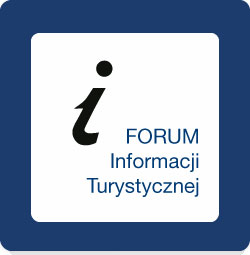 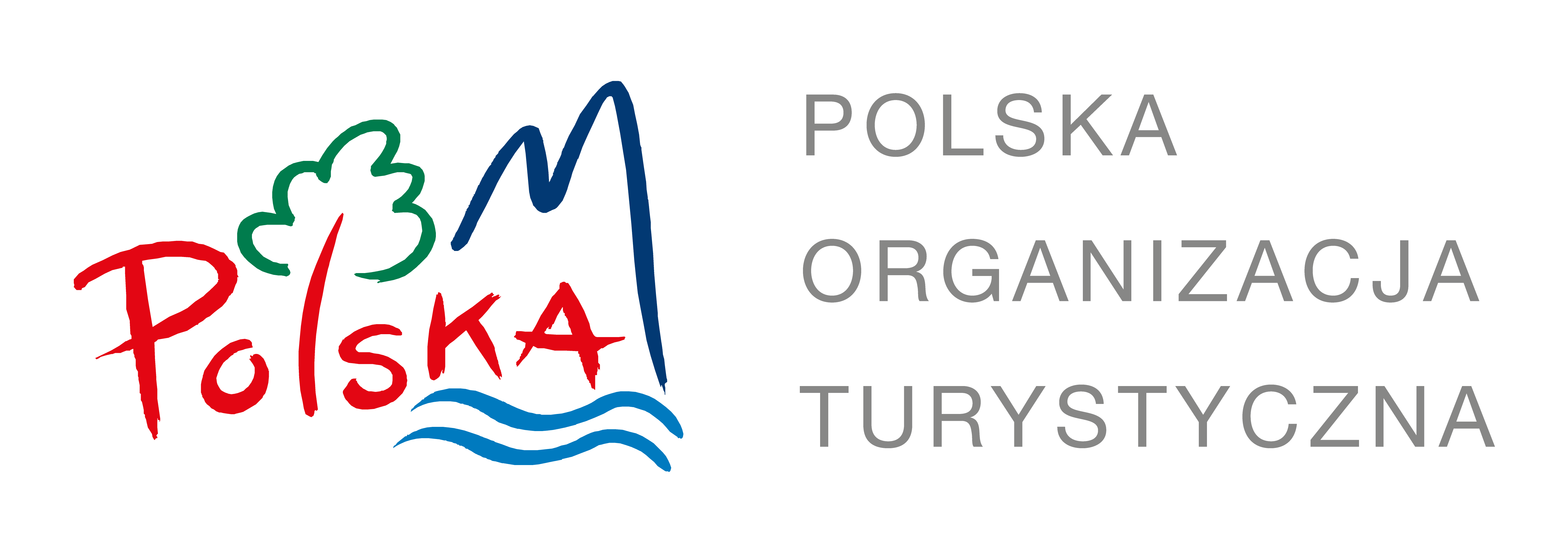 Nazwa podmiot zgłaszającego sięulicakodmiejscowośćmiejscowośćwojewództwonr telefonunr faxuNIPstrona wwwe-mail1.imię i nazwisko, stanowisko zgłoszonej 1 osobyNazwa reprezentowanej instytucjiulicakodmiejscowośćmiejscowośćnr telefonunr faxustrony wwwe-mailZgodnie z art. 6 ust. 1 lit. a) Rozporządzenia Parlamentu Europejskiego i Rady (UE) 2016/679 z dnia 27 kwietnia 2016 r. w sprawie ochrony osób fizycznych w związku z przetwarzaniem danych osobowych i w sprawie swobodnego przepływu takich danych oraz uchylenia dyrektywy 95/46/WE (dalej: RODO)Zgodnie z art. 6 ust. 1 lit. a) Rozporządzenia Parlamentu Europejskiego i Rady (UE) 2016/679 z dnia 27 kwietnia 2016 r. w sprawie ochrony osób fizycznych w związku z przetwarzaniem danych osobowych i w sprawie swobodnego przepływu takich danych oraz uchylenia dyrektywy 95/46/WE (dalej: RODO)wyrażam zgodę na przetwarzanie moich danych osobowych zawartych w formularzu Karta zgłoszenia udziału w Walnym Zgromadzeniu FORUM Informacji Turystycznej – 3-4 grudnia 2019 r. przez Polską Organizację Turystyczną z siedzibą w Warszawie, ul. Chałubińskiego 8 w celu rejestracji mojego zgłoszenia. Zgoda jest dobrowolna i może zostać cofnięta w dowolnym momencie przez wysłanie wiadomości e-mail na adres naszego inspektora ochrony danych (dpo@pot.gov.pl) spod adresu, którego zgoda dotyczy. Brak zgody na przetwarzanie danych uniemożliwia rejestrację zgłoszenia i w związku z powyższym wyklucza udział w w/w wydarzeniu. Zgoda jest dobrowolna i może zostać cofnięta w dowolnym momencie przez wysłanie wiadomości e-mail na adres naszego inspektora ochrony danych (dpo@pot.gov.pl) spod adresu, którego zgoda dotyczy. Brak zgody na przetwarzanie danych uniemożliwia rejestrację zgłoszenia i w związku z powyższym wyklucza udział w w/w wydarzeniu. 